Gemeinde Bericht zum politischen Teil des Jahresberichtes Besprechung vom Teilnehmende Gemeinde:	Teilnehmende Controlling-Kommission:	Verteiler:	Ort und Datum:	Grundlagen der BerichterstattungGemäss §19 FHGG berät das strategische Controlling-Organ Geschäfte vor, die den Stimmberechtigten oder dem Parlament unterbreitet werden. Es empfiehlt sich zusätzlich zum externen Bericht und der Empfehlung auch einen internen Bericht z. H. des Gemeinderates zu erstellen. Als Controlling-Kommission haben wir den politischen Teil des Jahresberichtes 2020 der Gemeinde beraten.BeratungIm vorliegenden Bericht sind Feststellungen zum politischen Teil des Jahresberichtes als Ganzes oder zu einzelnen Positionen sowie unsere Empfehlungen festgehalten.ChecklisteUnsere Arbeiten basierend auf der Checkliste «Jahresbericht, politischer Teil».Prüfungsdurchführung(Angaben zur Dauer und zum Zeitraum der Prüfungen, Kurzzusammenfassung über die durchgeführten Prüfungshandlungen, besondere Prüfaufträge des Gemeinderates, usw.).Umsetzung der VorjahresempfehlungNachfolgend führen wir den Stand der Umsetzung unserer Vorjahresempfehlungen auf.BeratungsergebnisseAus der Beratung des politischen Teils des Jahresberichtes ergeben sich folgende Feststellungen:1) LegendeAus Sicht der Controlling-Kommission drängen sich – aufgrund der ganzheitlichen Beurteilung – keine Massnahmen auf. Die von den Stimmberechtigten beschlossenen Aufgaben und Projekte wurden umgesetzt. Die gesunde Entwicklung des Finanzhaushalts ist nachgewiesen.oderAus Sicht der Controlling-Kommission drängen sich – aufgrund der ganzheitlichen Beurteilung – Massnahmen auf. Der Gemeinderat hat solche Massnahmen aufzuzeigen und umzusetzen.SchlussbemerkungWir erstatten diesen Bericht nach bestem Wissen, aufgrund der erhaltenen Unterlagen und Informationen sowie der uns gewährten Auskunft. Wir danken an dieser Stelle dem Gemeinderat sowie allen Mitarbeitenden der Gemeindeverwaltung für die angenehme und kooperative Zusammenarbeit.Ort, Datum: ...Controlling-KommissionDer Präsident, die Präsidentin (Name / Unterschrift):...Die Mitglieder (Name / Unterschriften):...Dieser Bericht ist jährlich der Einwohnergemeinde zur Weiterleitung an die Finanzaufsicht Gemeinden des Kantons Luzern einzureichen.SachgebietSachverhalt und FeststellungAnmerkung und EmpfehlungPriorität1)Antwort der GemeindeFeststellungen aus dem Vorjahr / den VorjahrenFeststellungen aus dem Vorjahr / den VorjahrenFeststellungen aus dem Vorjahr / den VorjahrenFeststellungen aus dem Vorjahr / den VorjahrenFeststellungen aus dem Vorjahr / den Vorjahren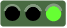 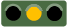 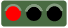 SachgebietSachverhalt und FeststellungAnmerkung und EmpfehlungPriorität1)Antwort der GemeindeFeststellungen aus der Schlussberatung des politischen Teils des JahresberichtesFeststellungen aus der Schlussberatung des politischen Teils des JahresberichtesFeststellungen aus der Schlussberatung des politischen Teils des JahresberichtesFeststellungen aus der Schlussberatung des politischen Teils des JahresberichtesFeststellungen aus der Schlussberatung des politischen Teils des JahresberichtesTiefe Priorität bzw. nur Information -
Kein unmittelbarer HandlungsbedarfMittlere Priorität bzw.
bei Gelegenheit zu behandelnHohe Priorität bzw.
Sachverhalt möglichst bald anzugehen